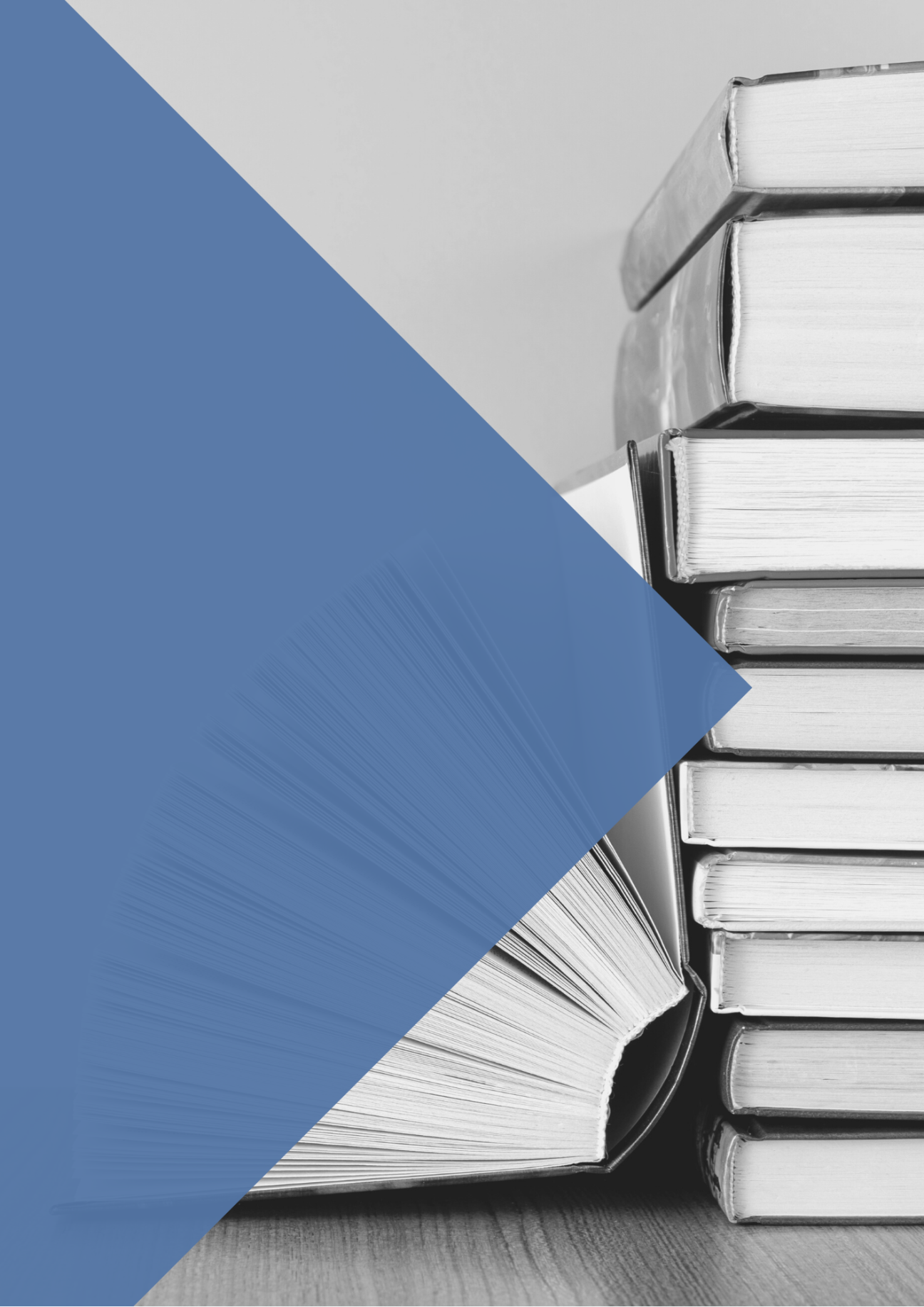 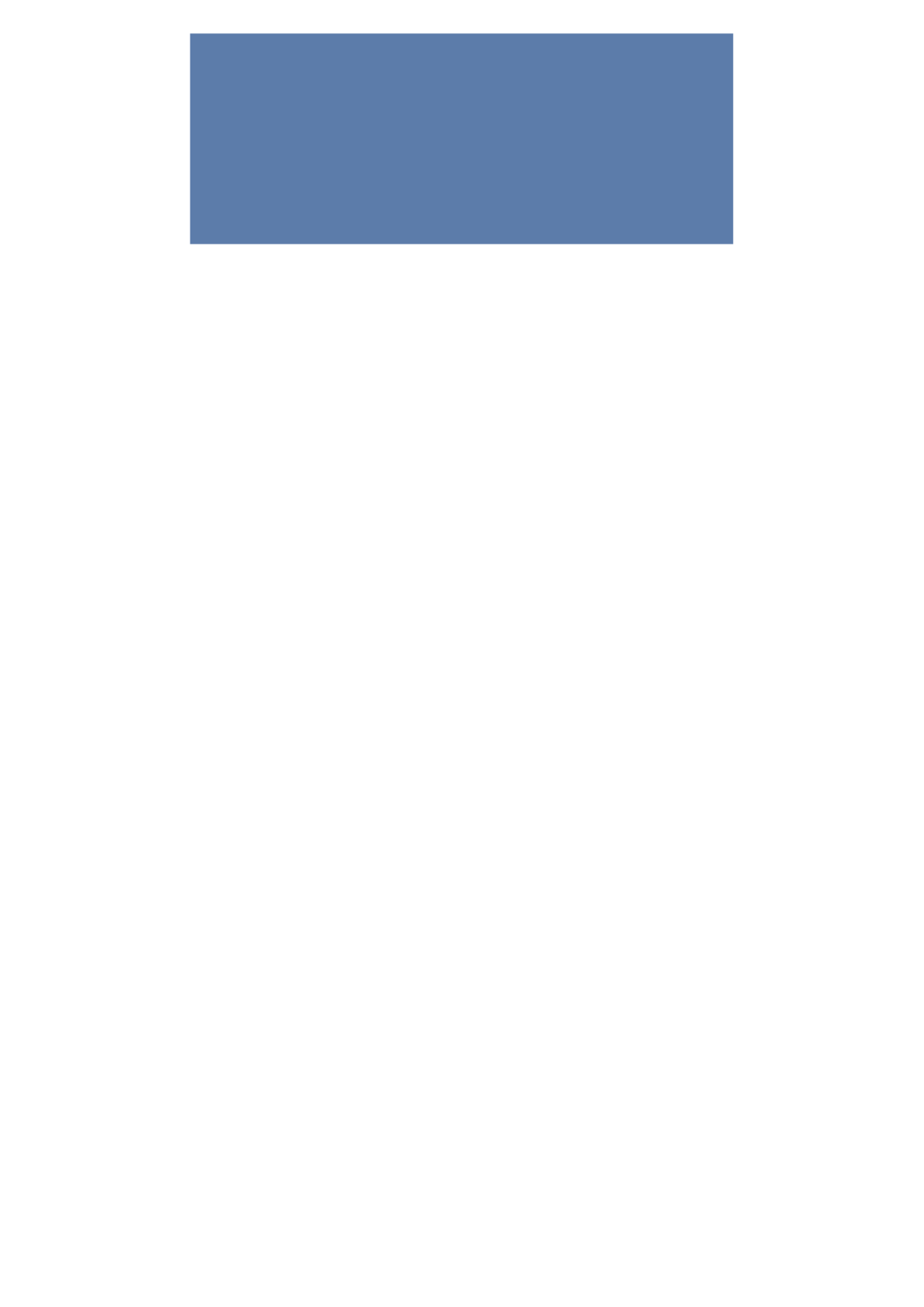 Achón Bruñén, María José. “Casos en que resulta conflictivo otorgar al adherente la condición de consumidor”: Proceso civil: cuaderno jurídico, Nº. 148, 2022, págs. 16-30.Alamar Casares, María José. “Comentario de jurisprudencia sobre el índice IRPH en los préstamos hipotecarios de los consumidores: La tormenta perfecta”: Revista jurídica de la Comunidad Valenciana, Nº. 82, 2022, págs. 369-387.Alemany Castell, Marta; Pellejero, Javier. “Comentarios sobre la reciente sentencia de la Audiencia Provincial de A Coruña en materia de usura en las tarjetas revolving y Sentencia del Tribunal Supremo de 4 de mayo de 2022”: Diario La Ley, Nº 10100, 2022.Álvarez Moreno, María Teresa. “La libre disposición por las partes en el arbitraje de consumo”: Revista de derecho privado, Año nº 106, Mes 5, 2022, págs. 77-100.Álvarez Sánchez, Samara. “La protección del asegurado en México”: Revista española de seguros: Publicación doctrinal de Derecho y Economía de los Seguros privados, Nº. 189-190, 2022 (Ejemplar dedicado a: IV Congreso nacional de SEAIDA: El contrato de seguro: digitalización, transparencia y protección del asegurado), págs. 431-447.Álvaro Gámez, Claudio Agiló; Ibiza, Jordi; Mayoral Olmos, Paula. “Comentario de urgencia a la Ley 16/2022, de 5 de septiembre, de reforma del Texto Refundido de la Ley Concursal”: Diario La Ley, Nº 10126, 2022.Asensi Merás, Altea. “La utilización de sistemas basados en algoritmos para la evaluación de la solvencia y la protección de datos personales en el mercado”: Revista jurídica de la Comunidad Valenciana, Nº. 82, 2022, págs. 29-61.Benito Osma, Félix. “El contrato de seguro: Digitalización, transparencia y protección del asegurado”: Revista española de seguros: Publicación doctrinal de Derecho y Economía de los Seguros privados, Nº. 189-190, 2022 (Ejemplar dedicado a: IV Congreso nacional de SEAIDA: El contrato de seguro: digitalización, transparencia y protección del asegurado), págs. 7-17.Bravo Molina, Juan Carlos. “Garantías, cláusulas abusivas y protección al consumidor inmobiliario en el contrato de compraventa de vivienda”: Prolegómenos: Derechos y valores, Vol. 25, Nº. 49, 2022, págs. 65-85.Carrasco Perera, Ángel Francisco; Palomino Moraleda, Helena. “Imposición de los servicios de gestoría en las escrituras de compraventa y cancelación de hipoteca: análisis de la praxis bancaria”: Revista CESCO de Derecho de Consumo, Nº 43 (julio-septiembre), 2022, págs. 1-33. Costa, Graça; Peris Brines, Nerea; Cervera Navas, Leonardo. “La protección de datos en la era digital”: La Ley privacidad, Nº. 10, 2021.Cuesta Barberá, Lázaro. “Obstáculos a la digitalización e innovación en el seguro”: Revista española de seguros: Publicación doctrinal de Derecho y Economía de los Seguros privados, Nº. 189-190, 2022 (Ejemplar dedicado a: IV Congreso nacional de SEAIDA: El contrato de seguro: digitalización, transparencia y protección del asegurado), págs. 27-48.del Campo López, Alba. “Blockchain y Protección de Datos: aplicabilidad y tipología de los datos almacenados”: La Ley privacidad, Nº. 10, 2021.Deyá Cerdá, Antonio. “El régimen jurídico de la dispensa en materia de establecimientos de alojamiento hotelero”: Revista General de Derecho del Turismo RGDT, Nº. 5, 2022.Diéguez Aguilera, Laura. “Sobre la condición de consumidor mixto y su prueba: a propósito de la STS 43/2022 y otras resoluciones judiciales”: Diario La Ley, Nº 10116, 2022.Franquet Sugrañes, Teresa. “El principio de transparencia y las condiciones generales en el contrato de seguro”: Revista española de seguros: Publicación doctrinal de Derecho y Economía de los Seguros privados, Nº. 189-190, 2022 (Ejemplar dedicado a: IV Congreso nacional de SEAIDA: El contrato de seguro: digitalización, transparencia y protección del asegurado), págs. 347-361.Fuentes Naharro, Mónica. “Los principios procesales españoles no pueden impedir que el tribunal de apelación examine de oficio la devolución de todo lo abonado indebidamente por la cláusula suelo”: Revista de derecho bancario y bursátil, Año nº 41, Nº 166, 2022, págs. 299-300.Fuentes Naharro, Mónica. “OPS de Bankia e inversor cualificado: responsabilidad por falta de veracidad en el folleto”: Revista de derecho bancario y bursátil, Año nº 41, Nº 166, 2022, págs. 269-270.Fuentes-Lojo Rius, Alejandro. “El riesgo de desahucio ante la negativa al pago de la actualización de la renta”: Diario La Ley, Nº 10136, 2022.Fuentes-Lojo Rius, Alejandro; Salas Carceller, Antonio; Carrasco Perera, Ángel; Perarnau Moya, Joan; Echeverría Summers, Francisco Manuel. “Morosidad y cláusula rebus sic stanibus”: Actualidad civil, Nº 6, 2022.Gámez, Álvaro; Aguiló, Claudio; Ibiza, Jordi; Mayoral Olmos, Paula. “Comentario de urgencia a la Ley 16/2022, de 5 de septiembre, de reforma del Texto Refundido de la Ley Concursal”: Diario La Ley, Nº 10133, 2022.González González, Marta. “El derecho de defensa del asegurado. Especial referencia a los seguros de responsabilidad medioambiental y civil medioambiental”: Revista española de seguros: Publicación doctrinal de Derecho y Economía de los Seguros privados, Nº. 189-190, 2022 (Ejemplar dedicado a: IV Congreso nacional de SEAIDA: El contrato de seguro: digitalización, transparencia y protección del asegurado), págs. 411-430.Guerra Pérez, Miguel. “¿Caben compensaciones y reconvenciones en los desahucios y otros procedimientos arrendaticios?”: Proceso civil: cuaderno jurídico, Nº. 148, 2022, págs. 31-38.Hernández Paulsen, Gabriel; Ponce Márquez,  Matías. “Daños punitivos, especialmente para proteger el interés colectivo o difuso de los consumidores”: Revista chilena de derecho privado, Nº. 38 (julio), 2022, págs. 63-107.Hernández Sáinz, Esther. “La oferta vinculante (irrevocable) en los préstamos o créditos a consumidores y su consecuente naturaleza consensual”: Revista de derecho bancario y bursátil, Año nº 41, Nº 166, 2022, págs. 11-50Illescas Ortiz, Rafael. “El renovado entorno legal del tomador de seguros: las leyes de capacidad, identidad electrónica y Registro Civil de 2020-2021”: Revista española de seguros: Publicación doctrinal de Derecho y Economía de los Seguros privados, Nº. 189-190, 2022 (Ejemplar dedicado a: IV Congreso nacional de SEAIDA: El contrato de seguro: digitalización, transparencia y protección del asegurado), págs. 21-25.Jault-Seseke, Fabienne. “Protection des données: la mise en oeuvre du guichet unique ou les limites de l'intégration européenne”: Revue trimestrielle de droit europeen, Vol. 58, Nº 1, 2022, págs. 81-91.López Casal, Yuri. “Los riesgos de desarrollo en el contexto de la responsabilidad civil por productos defectuosos”: Revista de Ciencias Jurídicas, Nº. 158, 2022.Marín López, Manuel Jesús. “La jurisprudencia del Tribunal Supremo relativa a los acuerdos novatorios sobre cláusula suelo”: Cuadernos de derecho privado: CDP, Nº. 3, 2022, págs. 85-155.Martín Faba, José María. “Cuestiones interesantes sobre cantidades anticipadas destinadas a la compra de viviendas en construcción en la jurisprudencia civil actual”: Cuadernos de derecho privado: CDP, Nº. 3, 2022, págs. 156-209.Martín Osante, José Manuel. “Incidencia de la digitalización en los seguros de transporte”: Revista española de seguros: Publicación doctrinal de Derecho y Economía de los Seguros privados, Nº. 189-190, 2022 (Ejemplar dedicado a: IV Congreso nacional de SEAIDA: El contrato de seguro: digitalización, transparencia y protección del asegurado), págs. 119-144.Miralles Bonilla, Lucía. “Directrices y recomendaciones del Comité Europeo de Protección de Datos en relación con el articulado del RGPD”: La Ley privacidad, Nº. 10, 2021.Miranda Anguita, Ana. “Mecanismos legales de protección del asegurado frente a la letra pequeña de las pólizas”: Revista española de seguros: Publicación doctrinal de Derecho y Economía de los Seguros privados, Nº. 189-190, 2022 (Ejemplar dedicado a: IV Congreso nacional de SEAIDA: El contrato de seguro: digitalización, transparencia y protección del asegurado), págs. 389-409.Miranda Serrano, Luis María. “La necesaria distinción entre los controles de transparencia formal y material de las cláusulas limitativas de los derechos de los asegurados”: Revista española de seguros: Publicación doctrinal de Derecho y Economía de los Seguros privados, Nº. 189-190, 2022 (Ejemplar dedicado a: IV Congreso nacional de SEAIDA: El contrato de seguro: digitalización, transparencia y protección del asegurado), págs. 191-228.Mora Gonzalez, Jesús Iván. “Intermediarios y posición de garante en el mercado único digital”: REDE. Revista española de derecho europeo, Nº. 81, 2022, págs. 69-99.Morales Barceló,  Judith. “El difícil equilibrio entre el régimen de los contratos de suministro de contenidos y servicios digitales y la protección de los datos personales”: Revista Aranzadi de derecho y nuevas tecnologías, Nº. 59, 2022.Moralo Iza, Víctor M. “Pasaporte digital de productos y ecodiseño”: Actualidad jurídica Aranzadi, Nº 986, 2022.Moreno Flórez, Rosa María. Problemática jurídica de las personas con discapacidad intelectual, Dykinson, Madrid, 2022. Moret Millás, Vicente; Sánchez Gil, Ignacio. “Una aproximación de Derecho Comparado a la regulación de las plataformas de redes sociales”: Revista de las Cortes Generales, Nº 112, 2022, págs. 287-316.Muñoz Paredes, Alfonso. “Cuestiones sobre la reforma concursal (I): Cronología de la insolvencia”: Diario La Ley, Nº 10133, 2022.Muñoz Paredes, Alfonso. “La exoneración de pasivo insatisfecho y el "ius naufragii"”: Diario La Ley, Nº 10120, 2022.Nikitas Michail, Chloé Ponsart. “Le RGPD: état des lieux du règlement central du droit européen de la protection et de la libre circulation des données personnelles”: Cahiers de droit europeen, Vol. 57, Nº 3, 2021, págs. 725-823.Orduña Moreno, Francisco Javier. “La protección jurídica del consumidor y del cliente en el mercado asegurador conforme a la primacía del derecho de la unión europea: una perspectiva sistemática y transversal desde el principio de transparencia”: Diario La Ley, Nº 10099, 2022.Otazu Serrano, María José. “Contrato de Seguro y contratación electrónica: transparencia y protección consumidores”: Revista española de seguros: Publicación doctrinal de Derecho y Economía de los Seguros privados, Nº. 189-190, 2022 (Ejemplar dedicado a: IV Congreso nacional de SEAIDA: El contrato de seguro: digitalización, transparencia y protección del asegurado), págs. 331-345.Pagador López, Javier. “La protección del asegurado en la ley de contrato de seguro: el art. 3 LCS cuarenta años después”: Revista española de seguros: Publicación doctrinal de Derecho y Economía de los Seguros privados, Nº. 189-190, 2022 (Ejemplar dedicado a: IV Congreso nacional de SEAIDA: El contrato de seguro: digitalización, transparencia y protección del asegurado), págs. 229-249.Pérez-Serrabona González, José Luis. “El lenguaje de las pólizas del contrato de seguro”: Revista española de seguros: Publicación doctrinal de Derecho y Economía de los Seguros privados, Nº. 189-190, 2022 (Ejemplar dedicado a: IV Congreso nacional de SEAIDA: El contrato de seguro: digitalización, transparencia y protección del asegurado), págs. 269-301.Plasencia, Ricardo; Salgueiro, Andrea. “Publicación del Anteproyecto de Ley de Creación de la Autoridad de Defensa del Cliente Financiero”: Actualidad jurídica Aranzadi, Nº 985, 2022.Portellano Díez, Pedro. “El traslado de la residencia habitual del asegurado. (La paradoja de la libre de prestación de servicios no elegida)”: Revista española de seguros: Publicación doctrinal de Derecho y Economía de los Seguros privados, Nº. 189-190, 2022 (Ejemplar dedicado a: IV Congreso nacional de SEAIDA: El contrato de seguro: digitalización, transparencia y protección del asegurado), págs. 303-319.Quiñones Cabrera, Pedro M. “La dación en pago, el consumidor bancario y su relación con el pacto comisorio, marciano y ex intervalo”: Diario La Ley, Nº 10124, 2022.Requeijo Torcal, Álvaro. “La protección del asegurado como límite a la inteligencia artificial en la distribución de seguros”: Revista española de seguros: Publicación doctrinal de Derecho y Economía de los Seguros privados, Nº. 189-190, 2022 (Ejemplar dedicado a: IV Congreso nacional de SEAIDA: El contrato de seguro: digitalización, transparencia y protección del asegurado), págs. 163-188.Rey Baldomir, Susana; Lomas Sampedro, Javier. “Guía [práctica] para la gestión de brechas de datos personales: ¿De verdad creemos estar preparados para afrontar una brecha de datos personales?”: La Ley privacidad, Nº. 10, 2021.Román Márquez, Alejandro. “Viviendas de uso turístico, legislación económica y calidad de la oferta alojativa: una propuesta integradora”: Revista General de Derecho del Turismo RGDT, Nº. 5, 2022.Rueda Valdivia, Ricardo. “Orden TMA/201/2022, de 14 de marzo: Un paso más hacia la consolidación de la resolución alternativa de litigios de consumo en el transporte aéreo”: Revista de derecho privado, Año nº 106, Mes 5, 2022, págs. 37-76.Sempere Samaniego, Javier. “Conclusiones sobre la multa a Mercadona por no atender un derecho de acceso a las grabaciones de videovigilancia”: La Ley privacidad, Nº. 13, 2022. Sempere Samaniego, Javier. “El Comité Europeo de Protección de Datos publica unas directrices para el desarrollo del art. 23 del RGPD sobre limitación de los derechos”: La Ley privacidad, Nº. 10, 2021.Serna Tuya, Juan Moisés de la; García Vidal, Marcos; Torres Fernández, Cristóbal; Jerez Rivero, Wilbemis. Avances y prospectiva en la protección jurídico-social de las personas en situación de vulnerabilidad, Dykinson, Madrid, 2022. Serrano Cañas, José Manuel. “Big data y contrato de seguro. Alegato por la desaparición del cuestionario”: Revista española de seguros: Publicación doctrinal de Derecho y Economía de los Seguros privados, Nº. 189-190, 2022 (Ejemplar dedicado a: IV Congreso nacional de SEAIDA: El contrato de seguro: digitalización, transparencia y protección del asegurado), págs. 145-162.Stern Gelman, Lucas. “¿Contratos de explotación mutuamente beneficiosos? Abuso de poder, personas vulnerables y grandes laboratorios farmacéuticos”: Revista de bioética y derecho: publicación del Máster en bioética y derecho, Nº. 55, 2022, págs. 75-89.Tapia Hermida, Alberto Javier. “Intereses usurarios en tarjetas “revolving”. La Sentencia 367/2022 de la Sala Primera de lo Civil del Tribunal Supremo de 4 de mayo de 2022 confirma la doctrina sentada por la Sentencia del Pleno 149//2020”: Revista de derecho bancario y bursátil, Año nº 41, Nº 166, 2022, págs. 231-238.Tapia Hermida, Alberto Javier. “La efectividad de la tutela judicial de los consumidores frente a las cláusulas abusivas de los contratos bancarios: Sentencias de la Gran Sala del TJUE de 17 de mayo de 2022 en los asuntos C-600/19 Ibercaja banco, C-869/19 Unicaja banco y otros asuntos acumulados”: Diario La Ley, Nº 10098, 2022.Tirado Suárez, Francisco Javier. “Contrato de seguro de asistencia sanitaria y los discapacitados a la luz de la reforma operada por la Ley 8/2021 de 2 de junio”: Revista española de seguros: Publicación doctrinal de Derecho y Economía de los Seguros privados, Nº. 189-190, 2022 (Ejemplar dedicado a: IV Congreso nacional de SEAIDA: El contrato de seguro: digitalización, transparencia y protección del asegurado), págs. 321-329.Vecina Aznar, Álvaro. “El TJUE abre las puertas a la resolución contractual en los vehículos afectados por el Dieselgate”: Revista CESCO de Derecho de Consumo, Nº 43 (julio-septiembre), 2022, págs. 34-51. Vela Torres, Pedro José. “Acción de cesación en materia de cláusulas abusivas. Comisión de ingreso en efectivo”: Diario La Ley, Nº 10103, 2022.Vela Torres, Pedro José. “Los contratos de seguro ante la epidemica de la COVID-19”: Responsabilidad civil, seguro y trafico: cuaderno jurídico, Nº. 79, 2022, págs. 22-30.Yáñez de Andrés, Aquilino. “Transparencia y/o lesividad en los contratos de adhesión”: Diario La Ley, Nº 10115, 2022.Si algún autor, profesional o investigador conoce la publicación de algún trabajo sobre Derecho y consumo, puede facilitarnos la referencia para publicarlo dentro del presente informe, en el periodo correspondiente.